NOME:									DATA:	Exercício de criação de charges – Português 8º ano Questão 1Uma das características mais importantes da charge é:A) A sequencialidade dos quadrosB) As cores vibrantesC) Uma caricatura de um fato realD) Ser veiculadas exclusivamente por jornalQuestão 2A mensagem trazida pelas charges normalmente exprime:A) Uma críticaB) Uma ambiçãoC) Uma vaidadeD) Uma hipóteseQuestão 3O tipo de abordagem mais frequente nas charges é:A) O suspenseB) O humorC) O terrorD) O romanceQuestão 4As charges geralmente:A) Contém conteúdo inadequado para crianças.B) Retratam um mundo fictícioC) Exprimem determinado ponto de vistaD) São episódicasQuestão 5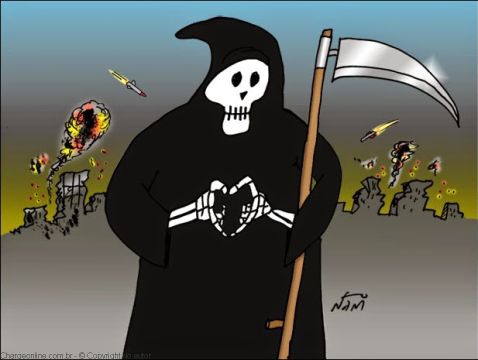 Fonte: http://www.agenciacongresso.com.br/apesar-da-indignacao-da-populacao-profissionais-da-politica-devem-permanecer/charge-nani/As charges têm uma grande capacidade de síntese porque:A) Utilizam bastante a linguagem não verbalB) São cômicasC) Tem como público-alvo os mais jovensD) São amplamente divulgadas na imprensaGABARITOQuestão 1Questão 2Questão 3Questão 4Questão 5CABCA